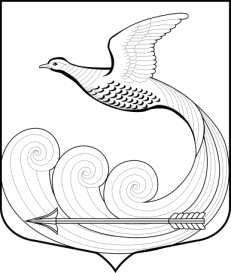 СОВЕТ ДЕПУТАТОВМуниципального образования Кипенское сельское поселение муниципального образования Ломоносовского муниципального района Ленинградской областиЧетвертого созываРЕШЕНИЕ № 20д. Кипень 									«24»  июня 2021г. О назначении публичных слушаний по обсуждению проекта нового   Устава муниципального образования Кипенское сельское поселение муниципального образования Ломоносовского муниципального района Ленинградской области»В соответствии с Федеральным законом от 06.10.2003г. № 131-ФЗ «Об общих принципах организации местного самоуправления в Российской Федерации», на основании ст.13 Устава муниципального образования Кипенское сельское поселение Ломоносовского муниципального района Ленинградской области, Совет депутатов муниципального образования МО Кипенское сельское поселение Ломоносовского муниципального района Ленинградской области решил:1.  Назначить публичные слушания по обсуждению проекта нового   Устава муниципального образования Кипенское сельское поселение муниципального образования Ломоносовского муниципального района Ленинградской области 2. Ознакомление с материалами и документами по вопросу, указанному в пункте 1 настоящего решения, провести в срок с «07» июля  2021 года по «07» августа  2021  года на экспозиции, расположенной на втором этаже здания местной администрации Кипенского сельского поселения, по адресу: Ленинградская область, Ломоносовский район, д. Кипень, Ропшинское шоссе, дом 5 с 09.00 до 17.00 (пятница до 15.30) часов ежедневно, кроме субботы и воскресенья, а также на официальном сайте местной администрации Кипенского сельского поселения в сети «Интернет».3. Назначить проведение публичных слушаний по вопросу, указанному в пункте 1 настоящего решения, на «09» августа  2021 г. в 16.00 час. 00 мин. в здании местной администрации Кипенского сельского поселения, по адресу: Ленинградская область, Ломоносовский район, д. Кипень, Ропшинское шоссе, дом 5.4. Местной администрации Кипенского сельского поселения издать нормативный акт об организации проведения публичных слушаний и провести публичные слушания,  организовать и провести публичные слушания.5. Предложения и замечания по вопросу, указанному в пункте 1 настоящего решения  направляются в письменном виде по адресу: 188515, Ленинградская область, Ломоносовский район, д. Кипень, Ропшинское шоссе, дом 5, до «07» августа 2021г. включительно.6. Настоящее решение  подлежит официальному опубликованию в средствах массовой информации – газете «Балтийский луч» и на официальном сайте администрации МО Кипенское сельское поселение в сети «Интернет».Председатель совета депутатов  МО Кипенское сельское поселение                                                                   М. В. Кюне